 TEMIŠVAR 15.02.2020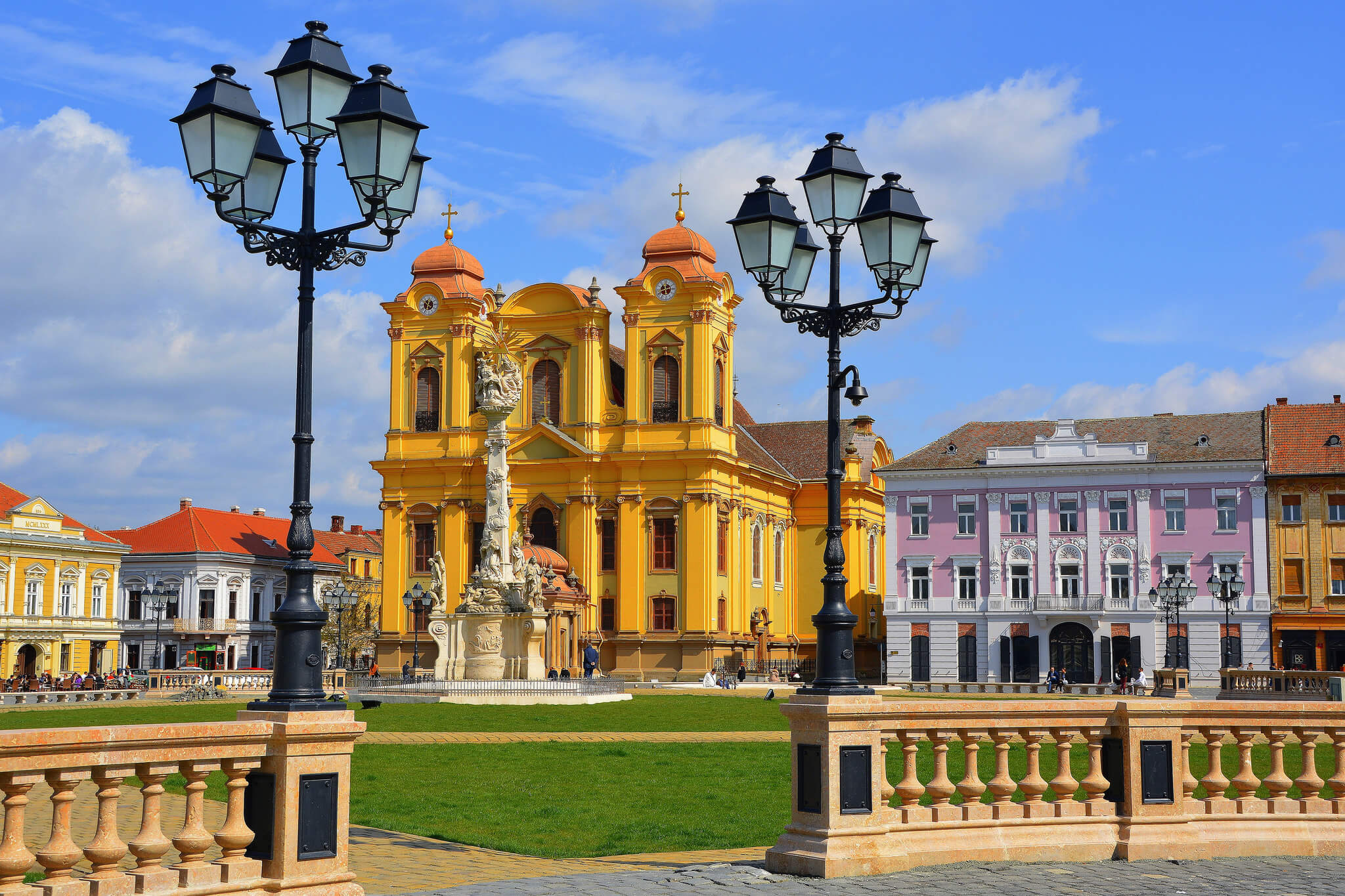 Cijena – 49 KMTemišvar se nalazi na samo 165 km od Beograda, 144 km od Novog Sada. Sa svojih 450 000 stanovnika najveći je grad Banata. Temišvar je kroz vijekove pretrpio uticaj različitih kultura i zbog toga danas predstavlja veoma interesantan spoj kultura i zanimljivu destinaciju za putovanje. Rimljani su ga koristili kao važno utvrđenje, Tatari su ga razrušili u 13. vijeku, Turci su ga osvojili 1552. i zadržali svoju vlast do 1718. kada su na red došli Austrijanci i tu ostali dva vijeka. Što se tiče arhitekture najveći uticaj su imali Habsburgovci i zbog toga se danas Temišvar sa ponosom nosi nadimak “Mali Beč”. Prvi evropski grad koji je dobio električno osvetljenje a neke od zgrada projektovao je lično čuveni Gustave Eiffell.PROGRAM PUTOVANJA:15.02.2020-TUZLA-TEMIŠVAR-TUZLA – SUBOTA
Polazak grupe iz Tuzle u 00:20h ispred BCC-a, sa Šićkog u 00.30h sa BP INA, iz Gračanice u 00.30h parking Opština, iz Srebrenika u 01:00h ispred hotela Park, sa Ormanice u 01.15h sa BP Mešić, iz Brčkog u 01.45h sa BP Belamionix na Brodu, iz Bijeljine u 02.15h sa BP Nešković.. Vožnja u pravcu Novog Sada, Zrenjanina sa pauzama po potrebi grupe. Dolazak u Temišvar u jutarnijm satima I  odlazak u jedan  od najvećih šoping centara u ovom dijelu Evrope Iulius Mall (http://www.iuliusmall.com/timisoara). Nakon šopinga odlazak do centra grada, slobodno vrijeme ili razgledanje grada(fakultativno sa turističkim vodičem): Trg pobjede (Piaţa Victoriei), na kojem se nalaze Opera i nacionalni teatar  (sagrađeni 1872. Godine),  Saborna (rumunska) crkva Banatske metropolije (1946.god.), kip vučice koja doji Romula i Rema (poklon grada Rima iz 1926.godine), Trg slobode (Piaţa Libertăţii), na kojem se nalaze stara gradska vijećnica (sagrađena 1734. godine, u baroknom stilu), kip Djevice Marije i bista Decebala, posljednjeg dačkog kralja. Trg jedinstva (Piaţa Unirii), na kojem su stub kuge, rimokatolička katedralna crkva (građena između 1736. i 1774. God.), Barokna palata (nekadašnje sjedište Srpske Vojvodine) i Saborna crkva srpske pravoslavne  crkve(sagrađena 1748. Godine). Nakon obilaska grada slobodno vrijeme do polaska, polazak nazad sa dogovorenog mjesta z 18.00h. Vožnja u pravcu Novog Sada, GP Rača sa pauzama po potrebi grupe. Dolazak kući u ponoć. Kraj programaARANŽMAN RAĐEN NA BAZI 40 OSOBANapomene:Svaki putnik mora imati uplaćeno putničko zdravstveno osiguranje (vlastito ili putem agencije)Za realizaciju fakultativnih izleta minimalan broj prijavljenih je 30 osoba.Krajnji rok za obavještenje o otkazu putovanja je 15 dana prije planiranog polaskaRedoslijed prijava određuje i raspored sjedita u autobusuOrganizator putovanja ne snosi odgovornost za stvari i prtljag putnika u toku putovanja i u samim hotelima. Putnik može da osigura svoj prtljag kod nadležnih osiguvarajućih kuća po uslovima istihPutnici se mole da vode računa o svojim putnim ispravama, novcu i drugim ličnim stvarima u  toku  trajanja  aranžmana.  Svaki  putnik  je  dužan  samostalno  provjeriti  važnost  svojih dokumenata i provjeriti zakonske regulative oko ulaska u zemlje evropske unije.              Aranžman obuhata:Prevoz autobusom turističke klase (audio i video oprema) na navedenoj relaciji, prema programuTroškovi organizacijePosjeta shopping centru Iulius Mall (http://www.iuliusmall.com/timisoara) u Temišvaru             Aranžman ne obuhvata: Fakultativni izlet “Obilazak Temišvara” (5,00 Eura)Individualni troškovi putnikaPZO 4 KM